с. КойгородокО проведении мероприятий по благоустройству,озеленению и санитарной очистке территории сельского поселения «Койгородок»Руководствуясь Федеральным законом № 131-ФЗ от 06.10.2003 «Об общих принципах организации местного самоуправления в Российской федерации», в соответствии с Федеральным Законом от 30.03.1999 года № 52-ФЗ «О санитарном благополучии населения», Правилами благоустройства на территории муниципального образования сельского поселения «Койгородок»»Администрация сельского поселения постановляет:Объявить повсеместное проведение месячника по благоустройству, озеленению и санитарной очистке территории сельского поселения «Койгородок» с 18.04.2022 г. по 27.05.2022 г.Рекомендовать руководителям предприятий, организаций, учреждений всех форм собственности, в срок до 6 мая апреля 2022 года, провести благоустройство, озеленение и санитарную очистку закрепленных территорий от производственного мусора и отходов. Рекомендовать руководителям торговых организаций, независимо от форм собственности, провести мониторинг на наличие стационарных или переносных мусоросборников (урн) у входа  всех торговых точек, обеспечить своевременный вывоз мусора.Жителям сельского поселения «Койгородок» в срок до 06 мая 2022 года провести уборку придомовых территорий, в течение летнего периода 2022 года произвести снос ветхого и аварийного строения.Закрепить места уборки мусора по с. Койгородок за организациями и учреждениями согласно приложению № 2 (по согласованию).Объявить днями массового выхода на субботники 22 и 29 апреля с 09.00 часов.Рекомендовать директору ООО «Жилфонд» организовать выход на субботники по уборке придомовых территорий квартиросъёмщиков многоквартирных домов.Рекомендовать начальнику Койгородского филиала АО «Коми дорожная компания» Сердитову И.А. принять меры по очистке от мусора и песка дорог и придорожной полосы республиканских дорог, замену пришедших в негодность дорожных знаков в срок до 01.10.2022 г. Рекомендовать старшему мастеру Койгородского участка Сысольского РЭС Новоселову М.В. и начальнику ЛТУ ПАО «Ростелеком» Коми филиала Лодыгину В.В. провести ревизию линий электропередач и связи, произвести замену опор, пришедших в непригодность, выровнять наклонившиеся в срок до 01.10.2022 г. В срок 11.05.2022 года руководителям учреждений и организаций всех форм собственности предоставить отчет о проделанной работе.Утвердить план мероприятий по благоустройству, озеленению и санитарной очистке сельского поселения «Койгородок» на 2022 г., согласно приложению № 1.  Контроль за исполнением данного постановления оставляю за собой. Срок снятия с контроля 01.11.2022 года. Настоящее постановление вступает в силу с даты подписания и подлежит официальному обнародованию.Руководитель администрациисельского поселения «Койгородок»-                                         А.А.Тебеньков   Приложение 1к постановлению администрации  сельского поселения «Койгородок» № 02/04 от 11.04.2022 г.                                                             ПЛАН  мероприятий администрации сельского поселения «Койгородок» по благоустройству, озеленению и санитарной очистке  территории с. КойгородокПриложение № 2 к постановлению администрациисельского поселения «Койгородок» от 11.04.2022 г. № 02/04Места уборки мусораорганизациями и учреждениями  Учреждения и организации, не указанные в данном списке, принимают участие в проведении субботника на рядом расположенных территориях, указанных в списке совместно с другими учреждениями и организациями. Подобранный мусор бытового характера (стеклянные и металлические бутылки, пластиковая упаковка, деревянные предметы, бумага, остатки продуктов питания) собирать в мешки и складировать в мусорные контейнеры, расположенные на контейнерных площадках. «Койгорт» сикт овмöдчöминлöнадминистрация «Койгорт» сикт овмöдчöминлöнадминистрация «Койгорт» сикт овмöдчöминлöнадминистрация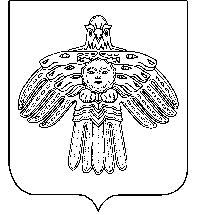 Администрациясельского поселения«Койгородок»Администрациясельского поселения«Койгородок»ШУÖМПОСТАНОВЛЕНИЕот11 апреля2022 г.                                                                                                                                                                                                     №                                                                    №02 /04№ п/пНаименование мероприятияСроки исполнения1Организация встречи с руководителями учреждений, организаций по вопросам санитарной очистке территорийДо 18.04.2022 года2Проведение сходов граждан по вопросам уборки придомовых территорий, озеленению, по установке контейнеров, соблюдения правил содержания домашних животных, соблюдение правил благоустройства.До 18.04.2022 года3Установка аншлагов «Свалка мусора запрещена»До 30.04.2022 года4Ревизия площадок под сбор ТБО, контейнеровДо 30.04.2022 года5Ремонт тротуаровМай - сентябрь6Организация и проведение субботников по уборке территории поселения22, 29 апреля7Организация и проведение субботников по уборке территории вокруг кладбищ30 апреля8 мая8Очистка асфальтобетонного покрытия улично-дорожной сети от песка.До 07.05.2022 года9Ликвидация несанкционированных свалокМай – сентябрь 2022 г.10Проведение очистки территории вдоль рекиИюнь – август 2022 г.11Проведение месячника по санитарной очистке населенных пунктов18.04.2022 – 27.05.202212Проведение косметического ремонта памятников, благоустройство территории возле нихДо 08.05.2022 г.13Скашивание травы и уборка общественных местМай – сентябрь 2022 г.14Работа по сносу ветхих и аварийных зданий Апрель – октябрь 2022 г.15Работа по очистке от мусора автобусных остановокДо 30.04.2022 г.16Ежедневная уборка территорий организаций и предприятий от мусораежедневно17Ремонт ограждений кладбищМай - сентябрь18Проведение экологических субботниковИюнь - август19Обрезка деревьев, ликвидация высохших и переросших.Май – сентябрь 2022 г.20Организация и проведение рейдов по территории поселения по выявлению нарушений правил благоустройстваВ течение года21Еженедельное подведение итоговКаждая среда, 16.00 ч.22Освещение вопросов благоустройства и озеленения в СМИПо мере необходимости№ п/пНаименование организации, учрежденияМесто уборки1Администрация поселения, Совет ветеранов, общественная приемная Главы РК. Сбербанк. Филиал Росреестра.Территория прилегающая к памятнику «Никто не забыт, …». Территория вокруг памятника А.Д.Данилову, возле бывшего здания ГИБДД по ул. Советская.2ГБУ РК «ЦСЗН Койгородского района»,ГУ РК «ЦЗН Койгородского района»,ООО «Койгородок», Отдел судебных приставов, Уголовно-исполнительная инспекция, Участок по учету электроэнергии Койгородского РЭС, Общество охотников и рыболовов.Территория детской площадки у пруда,возле здания ул. Советская, д. 45, автостанции3Койгородский филиал АО «Коми тепловая компания»,ООО «Жилфонд»Территория вокруг центральной котельной, вокруг здания ул. Мира, д. 4, территория, расположенная (склон горы) ул. Мира, д. 44Администрация МР «Койгородский»,Музыкальная школа, Государственная аптека № 24, Редакция газеты «Новая жизнь», Мировой судТерритория вокруг здания администрации, парковая зона по ул. Новая (до ул. Луговая), территория, прилегающая к Спасской площади.5ПО «Югор», РостелекомВокруг здания, Гаражи (пристань, возле телестанции)6Пожарная частьТерритория, расположенная ниже (склон горы) здания пожарной части от дома ул. Мира, д. 4  до здания суда7Станция по борьбе с болезнями животных, Федеральный судТерритория вокруг здания, склон пригорка на ул. Набережная.8ГУЗ РК «Койгородская ЦРБ»Территория, прилегающая к территории ЦРБ, лестница-тротуар на ул. Мира9Койгородский филиал «Коми дорожная компания»Территория вокруг административного здания, гаражей, прилегающая к автомобильной дороге республиканского значения10Почта РоссииТерритория вокруг здания почты и дома быта, гаражей (собственных).11Центр культурыТерритория от склона горы- ул. Мира, д. 4 до парковой зоны. 12ООО «Койгородская ПМК»Территория вдоль дорог: от ПЧ под гору до ул. Набережная, ул. Набережная от ЦРБ до пересечения с ул. Луговой.13Хлебозавод, мясомолзаводТерритория: развилка ул. Набережной к хлебозаводу и к «Новатору»14Отделение полиции № 14Территория бывшего здания ОП. № 14 (ул. Луговая, д. 3)15Библиотека, музейВокруг здания, дома И.Торопова.16Койгородская школа, ДДУ № 1, ДДУ № 2Территория от ЦЗН, спорткомплекса до школы (луг)